Jackson Chadwick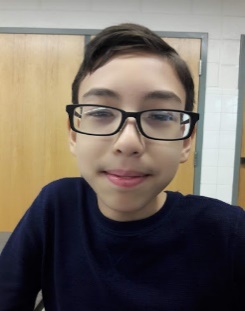 Freshman · McLean High SchoolShort and engaging pitch about yourself.       Email: ✉ - kanchadwick@gmail.com       Phone: 📞 - 571-294-1182 (Home) / 571-489-2858 (Cell)       Address: 📌 - 1653 Westwind Way, VA 22102Tutoring/LEADERSHIP EXPERIENCECo-FounderOmniKids Learning - Tutoring StartupInformationRecently, I collaborated with several friends to start a small business, which aims to connect tutors with students in need of their services. My personal tasks include managing the business' website, as well as helping to organize financial information and customer communications.National Junior Honor Society MemberCascade Middle SchoolInformationAt my middle school, I participated in our chapter of the National Junior Honor Society, and worked at various leadership activities. This included the promotion of school fundraisers and other various events.Hope Chinese School TutoringMarshall High School CampusInformationAt Hope Chinese School, I have tutored students of varying grade levels, and have also swapped in as a substitute teacher for a 9th-grade level Biology class.PERSONAL PROJECTS & INTERESTSCommunity ServiceRegular participation in the Eugene Teen Court (this involved hearing the cases of local teenagers convicted of minor crimes, and subsequently assigning an appropriate sentence)Participation in school fundraising events (car washes, advertising for local businesses interested in donating)Outside interestsMember of McLean High School's debate clubStrong interest in entrepreneurshipAvid reader and writerInterested in website designBACKGROUNDEducationMcLean High School - FreshmanDetails- 4.167 Cumulative GPA- 1350 PSAT Score- Classes taken this year: Biology HN, Health/PE, Orchestra, English HN, Chinese, World History I HN, Precalculus HN- Intended college major/minor: Major: Business managementMinor: PhilosophyBackground Information:My Goal: To benefit and better connect with my community through the application of my academic skills, and to further develop import teamwork and communication abilities in the process.InformationCitizenship: I verify that I am a U.S. citizen.Birth date & age: 9/28/2004, 14 years oldAvailability: Summer 2019 (June 17 - August 24)TECHNICAL SKILLSSkillful user of Google Suite & Windows OfficeExperienced in internet & email communicationKnowledge of advanced Algebra & PrecalculusProficient English-language writerTyping speed of 100 WPMRecent HONORS/AWARDS- Honor Society (2018)- President's Award (2018)- Honor Roll (2018)AREAS OF INTEREST1. English & Language Arts 2. Mathematics3. Business/Economics